МУНИЦИПАЛЬНОЕ БЮДЖЕТНОЕ ОБЩЕОБРАЗОВАТЕЛЬНОЕ   УЧРЕЖДЕНИЕ                                                        СЕМЕНО  - КАМЫШЕНСКАЯ ОСНОВНАЯ ОБЩЕОБРАЗОВАТЕЛЬНАЯ ШКОЛА346014, Ростовская  область,  Чертковский район,  слобода Семено – Камышенская,  ул. Центральная 16,     kamsosh@rambler.ru   тел.(86387)44-7-34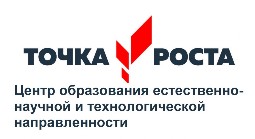 Учебный  кабинет образовательного Центра «Точки Роста» - химия.Кабинет обеспечен всей необходимой мебелью.1. Адрес: Этаж, площадь: 1этаж, ул. Центральная 16, 45,9 кв. м. 2. Освещение: лампы дневного света, естественное. 3. Отопление: центральное.4. Классы, для которых оборудован кабинет : для учащихся образовательного учреждения. 5. Число посадочных мест: 8. Естественнонаучная направленностьОбщее оборудование (физика, химия, биология):Цифровая лаборатория ученическая (физика, химия, биология).Комплект посуды и оборудования для ученических опытов (физика, химия, биология).Биология:Комплект влажных препаратов демонстрационный.Комплект гербариев демонстрационный.Комплект коллекций демонстрационный (по разным темам курса биологии).Химия:Демонстрационное оборудование.Комплект коллекций («Волокна», «Металлы и сплавы», «Пластмассы», наборы для моделирования строения органических веществ и др.)